AJEESHAJEESH.316643@2freemail.com 	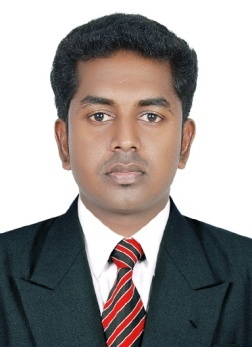 ObjectivesTo elaborate  and fabricate myself with cutting-edge skills, to fulfill highest quality in all stages of business development, and be an eminent professional as well as an efficient team member, always focus on company growth for achieving excellence by delivering highest quality of work.Education Experience                                         One and half year Work experience as an Accountant in prabha jewels industries (India) pvt ltd,  Malappuram.                                         One and half year Experience as an HC insurance Sr. representative in Dell company (BPS) at    IT SEZ  COimbatore.Technical SkillsExperienced with Microsoft Word, Excel, Outlook, Power Point.Tally, Peachtree, Quick books (DIFA)Soft SkillsTeam workCoordinationProject detailSocial project (problems faced by  passengers in railway)Management project (new performance appraisal programme  in Big Bazar Palakkad)Other interestsTravelling.Languages known   English ,Malayalam and HindiPersonal detailsDate of birth                       :11.08.1990Gender                               :MaleNationality                          :IndianMarital status                      :SingleVisa Status                        : Visit Visa     Visa validity                  : till 15th Nov                                     Declaration             I hereby declare that the above-mentioned information is correct up to my knowledge and I bear the responsibility for the correctness of the above-mentioned particulars.